Муниципальный район «Вилюйский улус (район)»МБОУ «Вилюйская начальная общеобразовательная школа №1»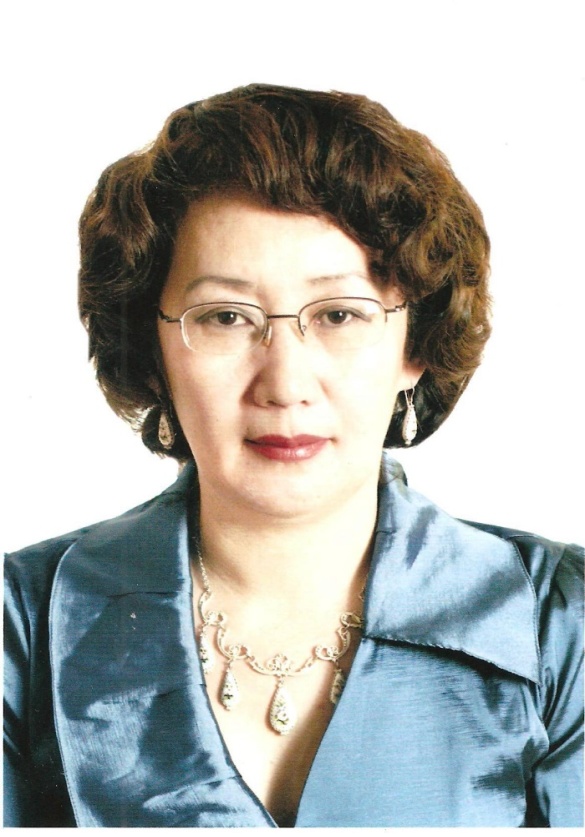 Раздел I. Общие сведения о педагоге.•    Харлампьева Айталина Анатольевна, 08 сентября 1970 г.р.•    Образование – высшее.2001 год, Вилюйское педагогическое училище им. Н. Г. Чернышевского, учитель начальных классов с дополнительной подготовкой в области психологии,№ 4352 .2007 год, ГОУ ВПО «Саха государственная педагогическая академия» по специальности «Педагогика и методика начального образования», №1611.         2016 год, АНО «АДПО» Профессиональная переподготовка по программе "Педагог-библиотекарь. Библиотечное и информационно-библиографическое обслуживание обучающихся" с 28.09.-02.12.2016 г.Трудовой стаж                                     27 летПедагогический стаж		            12 летСтаж работы в данном ОУ		15 летСтаж работы в данной должности 12 лет, приказ №759 от 03.04.2006 г.          Повышение квалификации:(название структур, в которых прослушаны курсы; год, месяц, проблематика курсов).
                    Директор школы                                            Кривошапкин И. П.Публичное представление собственного инновационного педагогического опыта.                  Участие в профессиональных конкурсах (очные и заочные)                   Директор школы                         Кривошапкин И. П.2. Качество информационно-библиотечной среды, ее развивающий потенциал. Владение  современными образовательными  технологиями, эффективное применение их в практической профессиональной деятельности.Динамика читательской компетентности и активности обучающихся:Объем библиотечного фонда с 2015 по 2018 учебные годы:Основные показатели работы библиотеки2015-2016 учебный год2016-2017 учебный год2017-2018 учебный год                   Директор школы                                  Кривошапкин И. П.Результаты участия обучающихся на конкурсах, научно-практических конференциях,  чтениях                                Директор  школы                          Кривошапкин И. П.4. Участие в работе методических объединений, других профессиональных сообществ.                      Директор школы                                Кривошапкин И. П.5. Участие в НПК и семинарахДиректор школы                               Кривошапкин И. П.6. Научно-методические разработки и публикацииАвторские образовательные программы, прошедшие экспертизу (внешнюю оценку):                         Директор школы                                   Кривошапкин И. П.7. Участие в работе качестве жюри и эксперта  (очные)Директор школы                                    Кривошапкин И. П.          8. Организатор мероприятийДиректор школы                            Кривошапкин И. П.9. Общественная деятельность  на2013-2018 гг.Организация и проведение республиканских, региональных, улусных, городских  мероприятий и конкурсов, фестивалей, спортивных соревнований.Организация и участие коллектива нашей школы  на улусных, городских акциях, телемарафонах, спортивных соревнованиях и культурно-массовых мероприятиях,  конкурсах и субботниках.Организация и проведение коллективных мероприятий, юбилеев.Организация и проведение избирательных кампаний в г. Вилюйске, председатель  УИК№147 г. Вилюйска. С 2004 года член профсоюзного комитета, а с 2007 года председатель профсоюзного комитета школы по сей день.                            Директор школы                             Кривошапкин И. П.10.  Личные достижения в  общественной  деятельности2013, Диплом МКУ «Вилюйская МЦБС»;2013, Почетная грамота Вилюйской ТОПРОиН;2013, Номинация «Лучший председатель профкома» МО «Город Вилюйск»;2014, Диплом 11 степени  «Лучший профсоюзный лидер» Вилюйской ТОПРОиН;2014, Благодарственное письмо Главы МО «Город Вилюйск»;2014,  Диплом «Кросс Наций» министра спорта РС (Я);2014, Почетная грамота  Президиума республиканского комитета профсоюза работников народного образования и науки РФ в РС (Я);2014, Благодарность Главы  МР «Вилюйский улус (район);2015, Почетная грамота  Вилюйской ТОПРОиН;2015, Грамота МКУ «Вилюйское улусное управление образованием»;2015, Почетная грамота  Главы МО «Город Вилюйск»;2016, Благодарность, МКУ  Вилюйская межпоселенческая централизованная              библиотечная система»2016, Грамота МКУ «Краеведческий  музей имени П. Х. Староватова»;2017, Благодарность Национальная библиотека РС (Я);2017, Грамота, МКУ «Вилюйское улусное управление образованием»;2017, Благодарность, региональное представительство РС (Я), Ассоциация РШБА 2017, Сертификат о единовременном стипендии ветерана пед. Труда Томской Д. Н.2018, Грамота, МКУ «Музей боевой славы»;2018 , «Ырыа сиккиэрин ситтэрбиэн», сертификат;2018, «Хохочой-память на века», сертификат;2018, Грамота  ВилюйскойТОПРОиН;2018, Грамота МКУ «Вилюйская межпоселенческая центральная библиотечная система;                           Директор школы                 Кривошапкин  И. П.Название структур, в которых прослушаны курсыНаименование курсовНомер документа (удостоверения)Кол-во часовдатаАОУРС (Я) ДПО «ИРОиПК им. С. Донского-II»«Миссия школьной библиотеки в условиях становления информационного общества и общества знаний»№1474120 ч.10.06.-22.06.2013 г.АОУ РС (Я) ДПО «ИРОиПК им. С. Донского-II»фундаментальные курсы для библиотекарей№1707120 ч.19.10-24.10.2015 г.АОУ РС (Я) ДПО «ИРОиПК им. С. Донского-II»«Педагогический практикум: «Создание модели программы внеурочное деятельности»№455872 ч.23.03.2016 г.                                           АОУ РС (Я) ДПО «ИРОиПК им. С. Донского-II»курсы для педагогов-библиотекарей№885120 ч.19.09.2016 г.АНО «АДПО»Профессиональная переподготовка по программе "Педагог-библиотекарь.Библиотечное и информационно-библиографическое обслуживание обучающихся"28.09-02.12.2016г.АОУ РС (Я) ДПО «ИРОиПК им. С. Донского-II»"Организация деятельности библиотек в ОУ"№1125372 ч.11.06.2017 г.                        АОУ РС (Я) ДПО «ИРОиПК им. С. Донского-II»"Тенденции инновационного развития библиотек общеобразовательной организации"№426172 ч.30.03.2017 г.АНОДПО «Центр инновационного развития образования»«Проектирование в образовании при реализации ФГОС»№141831372 ч.24.10.2018 г.ДатаУровеньМероприятиеВыход2013 гВсероссийский (заочный)Финалист всероссийского конкурса школьных проектов, посвященного 20-летию Конституции РФНоминация «Методические разработки»01.2016 г.Республиканский (заочный)Конкурс  лучший буктрейлер «Книги со звездами»Лауреат 3 степени02.2016Республиканский (заочный)Конкурс-смотр альбомов, посвященных к Году ЛитературыНоминация «Оригинальность подачи материала»22.01.2016 г.Всероссийский (заочный)Творческий конкурс «Новогодний калейдоскоп» Номинация «Лучшая методическая разработка»: зимний спортивный праздник на свежем воздухе «Ура, каникулы!»25.02.2016 г.Школьный Профессиональный конкурс-фестиваль «Сердце отдаю детям» Номинация «Хранитель Знаний-2016»21.12.2016 г.Улусный Профессиональный конкурс «Сейте доброе, разумное, вечное», посвященный 120-летию С. Ф. ГоголеваНоминация «Дополнительное образование»2017 г.Республиканский «Педагог-библиотекарь-2017»Модератор 2018 г.Улусный Улусный виртуальный конкурс «Школьная библиотека-2018»Номинации «Лэпбук-помощник в продвижении чтения»2018 г.Всероссийский Всероссийское тестирование педагогов-2018Диплом Объем фондаучебная литератураиздания для педагоговхуд/литература2015-16учебный год2557218226179255572016-17 учебный год2654219001170058412017-18 учебный год2698219488179956952015-16 учебный год68532016-17 учебный год67132017-18 учебный год6916книгообеспеченностьЧитаемость2015-201674192016-201772172017-20187419№Показатели работы библиотекиОбьем фонда (всего, экз)25575В том числе учебн. лит (экз)18226В том числе изданий для педагогов (экз.)11792Художественная литература (экз)2694Справочная литература2863Обеспеченность художественной литературой (количество экз. на 1 учащегося)Обеспеченность художественной литературой (количество экз. на 1 учащегося)17,00% учащихся пользующихся школьной библиотекой100,00% учителей и других сотрудников пользующихся школьной библиотекой100,00ПосещаемостьПосещаемость6853КнигообеспеченностьКнигообеспеченность74ЧитаемостьЧитаемость19ОбращаемостьОбращаемость0,20№Показатели работы библиотекиОбьем фонда (всего, экз)Обьем фонда (всего, экз)26 982,00В том числе учебн. лит (экз)17711В том числе изданий для педагогов (экз.)1 799,00Художественная литература (экз)4571Справочная литература2901Обеспеченность художественной литературой (количество экз. на 1 учащегося)Обеспеченность художественной литературой (количество экз. на 1 учащегося)18,00% учащихся пользующихся школьной библиотекой100,00% учителей и других сотрудников пользующихся школьной библиотекой100,00ПосещаемостьПосещаемость6713КнигообеспеченностьКнигообеспеченность72ЧитаемостьЧитаемость17ОбращаемостьОбращаемость0,20№Показатели работы библиотекиОбьем фонда (всего, экз)Обьем фонда (всего, экз)26 982,00В том числе учебн. лит (экз)19 488,00В том числе изданий для педагогов (экз.)1 799,00Художественная литература (экз)5 695,00Обеспеченность художественной литературой (количество экз. на 1 учащегося)Обеспеченность художественной литературой (количество экз. на 1 учащегося)18,8% учащихся пользующихся школьной библиотекой100,00% учителей и других сотрудников пользующихся школьной библиотекой100,00ПосещаемостьПосещаемость6 552,00КнигообеспеченностьКнигообеспеченность74,00ЧитаемостьЧитаемость19,00ОбращаемостьОбращаемость0,20ГодМероприятиеУровеньФИ участникаРезультат2013 г.Конкурс  чтецов «Тимофеевские чтения-2013»улусныйИванова АнитаЖирков АманИванова КаринаПобедители номинации «Кэскиллээх аа5ааччы»2014 г.VIII-ой Республиканская акция «Природа и мы»республиканскийРисунки учащихся «Вода как основа жизни на Земле»Сертификат18.02.2014 г.Конкурс чтецов, «Сайда-уунэ, туругура тур, тапталлаахБулуумкуората!»улусный Групповое чтение Сертификат 2014 НПК «Саха саарына»  доклад «Служитель бога войны Егор Петрович Бубякин»,улусный Афанасьев Саша 1 место10.05.2014 г. НПК «Мой родной Вилюйск»улусный Афанасьев Саша Сертификат 10.02.2015 г. А5а дойдунукомускуурулууКыайыы 70 сыла «Ыччаттарааспытыахталлар»улусный Яковлев СережаВолков СеняДокторов АнтонАфанасьев СашаДиплом за 3 место, сертификат06.02.2015г.И. М. Гоголев-Кындылгородской Яковлев СережаВолков СеняДокторов АнтонАфанасьев СашаДиплом за 1  место, сертификат27.02.2015 г.Конкурс чтецов, посвященный году литературы и о родной природегородской Яковлев СережаВолков СеняДокторов АнтонАфанасьев СашаСертификат 20.04.2015 г.Конкурс на лучшее прочтение стихотворения о ВОВ «Мы-дети Победы»всероссийский Учащиеся 3 б классаНоминация «Специальный выбор жюри»2015Образовательные рождественские чтенияулусный Томский Юлиан 3 место2015«Мой литературный герой»улусный Егорова Алена 2 место 15.12.2015 г.«Стихов пленительные строки»региональный сетевой интернет-проектФедорова Юлиана,Докторов АнтонСертификат11.03.2016Конкурс чтецов, посвященный 110 летию Д. К. Сивцева-СуорунОмоллоонулусный 54  учащихсяСертификат24-25.03.2016«Сырдыксулусыйарсуолунан», посвященного 110-летию со дня рождения народного писателя Якутии Д. К. Сивцева-СуорунОмоллоонреспубликанский Тарасов Гаврил сертификат 21.04.2016Конкурс чтецов, посвященный 110 летию Д. К. Сивцева-СуорунОмоллоонгородской Яковлев СережаВолков СеняДокторов АнтонАфанасьев СашаТарасов Ганя2 место, сертификат2016«Строки, опаленные войной»улусный 260 чтецовОрганизатор05.2016 г. Педагогический интерактивный конкурс «Сохраним историческую память о ветеранах и защитниках нашего Отечества»всероссийский  Тарасов Гаврил,Борисова Дианасертификат 23-24.03.2017 г.«Куохсааьы хай5ааммын, кун аннынтаптааммын», 110 летия со дня рождения народного поэта В. М. Новикова –КюннюкУрастыровареспубликанский Борисова Диана сертификат 2017 г.«Символы Якутии» республиканский Катанов Алмаз 1 место 25.11.2017 г.«Кундуттэн кундуну-оло5у туойбутум»улусный Группы 1 место, 3 место2017 г.«Хоьоонхонуулардаах, ырыаыллыктардаах…»улусный Слепцов Альсен, Яковлев Эрик, Эверстов Ваня3 место, диплом 2017г.Конкурс стенгазет, посвященном Международному дню школьных библиотекулусный 4 б классдиплом 1 степени2017 г.Детский открытый конкурс-фестиваль «Маленькая страна»улусный Коллектив  3 б классаноминация (художественное чтение), лауреат 2 степени2017 г.Детский открытый конкурс-фестиваль «Маленькая страна»улусный Коллектив  2 б классаноминация (художественное чтение), лауреат 1 степени22.03.2018 г«Гоголев аа5ыылара-2018» «Суусдьиктини булуо5ум»улусный Егоров Моисей, Егорова Аня, Охлопков Уйгун,Алексеева Камилла 1 место,сертификат 2018 г.Конкурс для детей и молодежи «Берем высоту» номинация «Моя любимая сказка» всероссийский Поскачина Элеонора 2 место Ноябрь,2018 г.Виртуальный конкурс  «Кэрэкэтыллар», посвященном 125-летию со дня рождения П. А. Ойунскогореспубликанский Егоров Моисей, Егорова Аня, Охлопков Уйгун,Алексеева Мичилиинэ, Борисова АлианаБлагодарственное письмоДатаУровеньМероприятиеВыход2013 гвсероссийский Финалист всероссийского конкурса школьных проектов, посвященного 20-летию Конституции РФНоминация «Методические разработки»2014 г.улусный НПК «Саха саарыннара», тойон субэ5э улэлээбитиниьин.сертификат 09. 2014 г.улусный за успешную организацию мероприятий летнего отдыхаБлагодарность 2015 г.улусный за организацию торжественного мероприятия «Пусть всегда будет книга!»Сертификат 2016 г.региональный Организатор 10 Региональной олимпиады «Тиинчээн-2016».Благодарность 04.2015 г.городской За активное участие в проведении музейных мероприятий «Никто не забыт, ничто не забыто».Сертификат22.04.2016 г.городской За плодотворное сотрудничество с краеведческим музеем имени П. Х. Староватова.Грамота 25.11.2016 г.городской «Булуумэбэмурдунэноруухомусхонкунаа» дьууллуур субэ5э кыттыбытыниьин.Сертификат 27.05.2016 г.городскойза тесное сотрудничество и вклад продвижении чтения от МКУ «Вилюйская межпоселенческая централизованная библиотечная система»Благодарность 01.2016 г.республиканский Конкурс  лучший буктрейлер «Книги со звездами».Лауреат 3 степени02.2016республиканский Конкурс-смотр альбомов, посвященных к Году Литературы.Номинация «Оригинальность подачи материала»05.12.2016республиканскийНПК «ЫсыахОлонхо: традиции, возрождение, увековечивание»с докладом «Использование материалов краеведческого музея имени П. Х. Староватова  в организации внеурочной деятельности младших школьников».Сертификат 22.01.2016 г.всероссийский Творческий конкурс «Новогодний калейдоскоп».Номинация «Лучшая методическая разработка»:Зимний спортивный праздник на свежем воздухе «Ура, каникулы!»2015-2016улусный Конкурс чтецов «Строки, опаленные войной»Руководитель и организатор 2016 г.всероссийский «Роль семьи в воспитании грамотного, талантливого читателя».Свидетельство 2016всероссийский Методическая разработка «Мой родной край».Свидетельство 2017республиканскийРеспубликанская олимпиада «Символы Якутии».Благодарность 21.12.2016 г.улусный Профессиональный конкурс «Сейте доброе, разумное, вечное»,  с докладом «Сэбиэскэй Союз Геройа-А. А. Миронов», «Программа кружка по краеведение «Мой родной край».Сертификат 03.2017республиканскийНПК  «Матвеевские чтения» с докладом «Библиотечный блог, как один из видов облачных сервисов»Сертификат, Благодарственное письмо 30.03.2017 республиканскийАОУ ДПО РС (Я) ИРОиПК им. С. Н. Донского-||            НПК «Новые информационные технологии в образовании-Якутск»Сертификат 2017 г.всероссийский Образовательный семинар «УМК и электронные образовательные сервисы издательской группы  Дрофа-Вентана»; практика применения и новые перспективы»Сертификат 3-4.10.2017улусный В рамках недели «Золотые уроки выпускников» открытый урок «Булууулууьун А5а дойду Улуусэриитигэркыттыытынсырдатаркинигэлэр»Сертификат 10. 2017 г.улусный Открытый урок «Олоххокордуубундьиктини…» П. Н. Тобуруокап 100 сылыгарСертификат 23.10-03.11. 2017 г.улусный«Кундуну оло5у туойбутум»…, саханаруодунай поэта, П. Н. Тобуруокапторообутэ 100 сааьа,«Н. Г. Чернышевкскайаатынанпедколледж»Сертификат 23.03.2018республиканский «Профессиональный рост педагога в современной образовательной ситуации», приуроченный к 95-летию ВПК и 130-летию педагога А.С. Макаренко, с докладом «Новый формат книг-лэпбук»Сертификат 28.03.2018 г.республиканский Багдарыын аа5ыылара, доклад «Музей матырыйаалыниитэр улэ5э туьаныы»Туоhу сурук2018улусный Авторский семинар  «Школьная библиотека в современном школьном пространстве»Сертификат ДатаУровеньМероприятиеВыход25.01.2013РеспубликанскийСеминар юных корреспондентов, редакция газет «Кэскил», «Юность Севера», «Учууталаргыьа», «Учительский вестник», «О5о айар дьо5урун арыйыы, сайыннарыы- ийэтылгаугуйуу» посвященной ко дню Российской печати.Сертификат29.11.2013 г.Улусный Семинар педагогов-библиотекарей «Роль информационно-коммуникативных технологий в привлечении к чтению учащихся».Сертификат 05.02.2014гРеспубликанский Семинар Родионовой А. М., главного специалиста отдела по управлению кадрами и контролю МО РС(Я).Сертификат20.10.2014г.Улусный Семинар педагогов-библиотекарей «Новые идеи партнерства  школьных и улусных библиотек».Сертификат27.03.2014г.РеспубликанскийСеминар профсоюзного актива учреждений образования РС(Я).Свидетельство20.10.2014гУлусный Круглый стол на тему «Новые идеи  партнерства школьных и улусных библиотек.Сертификат 20.10.2015 г.Улусный Семинар педагогов-библиотекарей Вилюйского улуса «Роль семейного чтения в воспитании личности,  с докладом «Формирование читательского чтения у младших школьников».Сертификат 12.11.2015г.Улусный Междисциплинарный НПК «Деятельность образовательных учреждений в продвижении чтения: традиции, опыт, перспективы развития».Сертификат26.09.2015 г.Республиканский Форум родителей и педагогов Вилюйского улуса «Ассоциация народной педагогики Якутии».Сертификат 12.11.2015 г.Улусный НПК «Деятельность образовательных учреждений в продвижении чтения: традиции, опыт, перспективы развития».Сертификат 15.12.2015г.Региональный Сетевой интернет-проект «Стихов пленительные строки».Сертификат 2016Улусный НПК «Сурэхтолон» ССРС народнайучуутала М. А. Алексеев 100 сааьауонна Саха республикатыгарполитехническайхайысха 55 сыла.Туоьусурук2016Улусный «Технологии народных промыслов».Сертификат 2016 г.Улусный Семинар-практикум «Делопроизводстве в образовательной организации».Сертификат 21.12.2016 г.Улусный Профессиональный конкурс «Сейте доброе, разумное, вечное»,  с докладом «Сэбиэскэй Союз Геройа-А. А. Миронов», «Программа кружка по краеведение «Мой родной край».Сертификат 05.12.2016РеспубликанскийНПК «ЫсыахОлонхо: традиции, возрождение, увековечивание   с докладом:«Использование материалов краеведческого музея имени П. Х. Староватова  в организации внеурочной деятельности младших школьников».Сертификат 03.2017РеспубликанскийНПК  «Матвеевские чтения» с докладом«Библиотечный блог, как один из видов облачных сервисов».Сертификат, Благодарственное письмо 30.03.2017 РеспубликанскийАОУ ДПО РС (Я) ИРОиПК им. С. Н. Донского-||            НПК «Новые информационные технологии в образовании-Якутск».Сертификат 2017 г.Всероссийский Образовательный семинар «УМКи электронные образовательные сервисы издательской группы  Дрофа-Вентана»; практика применения и новые перспективы».Сертификат 3-4.10.2017Улусный В рамках недели «Золотые уроки выпускников» открытый урок «Булууулууьун А5а дойду Улуусэриитигэркыттыытынсырдатаркинигэлэр».Сертификат 10. 2017 г.Улусный Открытый урок «Олоххокордуубундьиктини…» П. Н. Тобуруокап 100 сылыгар.Сертификат 23.10-03.11. 2017 г.Улусная «Кундунукундуну оло5у туойбутум, саханаруодунай поэта, П. Н. Тобуруокапторообутэ 100 сааьа,«Н. Г. Чернышевкскайаатынанпедколледж».Сертификат 23.03.2018Республиканский «Профессиональный рост педагога в современной образовательной ситуации», приуроченный к 95-летию ВПК и 130-летию педагога А. С. Макаренко, с докладом «Новый формат книг-лэпбук».Сертификат 28.03.2018 г.Республиканский Багдарыын аа5ыылара, доклад «Музей матырыйаалыниитэр улэ5э туьаныы».Туоьусурук2018Улусный Авторский семинар  «Школьная библиотека в современном школьном пространстве».Сертификат НазваниеЭксперты, рецензентыСтатья в газете «Олохсуола»  «Славься, родная наша школа»,2014 г.Статья в газете „Олохсуола“ „Литература сылынтумуктэрэ“,2015с.Статья в газете „Олохсуола“ „Вернуть интерес к чтению» ,2015 с. Статья на сайте школы  «УлууКыайыы 70 сылынкорсо»,2015г.Статья «Олохсуола»  «Оло5ор биирдэталбытидэтинэн»,2016с.Статья в республиканской газете «Кэскил» «Булуутээ5и 1-кы №-дээхалынсуьуехоскуолатыгар Литература сылынтумуктэрэ», 2016 с.Статья на сайте школы  «И. М. Гоголев –Кындыл, Саха народнай поэта 85 сааьын»,2016 с.Статья в газете «Кэскил», работа учащихся 2 б класса, 2016 г.Статья на сайте infourok.ru/  «Роль семьи в воспитании грамотного, талантливого, читателя»,2016 г.Свидетельство Методическая разработка на сайте infourok.ru/      программа по краеведению «Мой родной край»,2016 г.Свидетельство«Статьи на сайте школы «Глава елкатыгарыалдьыттаатылар»,2016 с.Статьи на сайте школы  «Литература сылынтумуктэрэ»2016 г.Статьи на сайте школы  «Живая классика-2016 г.»Размещение статья на сайте https://biblsakha.jimdo.com/ «Международный месячник школьных библиотек», 2017 г.Сертификат Статья «Тимофеев аа5ыыларынтумугэ»http://libvil.biogspot.ru/, 2017 г.«П. Н. Тобуруокап 100 сааьынкорсо»,публикация на сайте школы и библиотекарей Вилюйского улуса.http://libvil.biogspot.ru/, 2017 г.«Педагог-библиотекарь-2017», статья;http://libvil.biogspot.ru/, 2017 г.«Итоги республиканского конкурса «Педагог-библиотекарь-2017», статья;http://libvil.biogspot.ru/,2017 г.В газете «Учууталаргыьа», статья;2017 с.В газете «Олохсуола»  «Республиканскай «Педагог-библиотекарь – 2017» курэ5ин сонуннара», статья,2017 с.Авторская разработка на портале «Знанио»  библиотечный урок: «Вилюйск православный» https://znanio/media/bibliotechnyj_urok_vilyusk pravoslavnyj-298650,2018г.Авторское свидетельство «Оскуолабыт 25 сыллаахюбилейа»  статья на сайте школы и библиотекарей Вилюйского улуса,http://libvil.biogspot.ru/,2018 г.«Оскуолабыт 25 сыллаахюбилейа», статья в газете «Учуутал аргыьа»,2018 с.Книга «Оонньоммотох о5о саас» соавтор,2016 г.Благодарственное письмоДатаУровеньМероприятиеВыход2014 г. Улусный НПК «Саха саарыннара» Туоhу сурук25.11.2016г.Городской «Булууэбэмурдунэноруухомусхонкунаа»Сертификат 2016 г.Улусный НПК «Саха саарыннара» «Сурэхтолоно», ССРС наруодунайучуутала М. А. Алексеев 100 сааьыгаруонна Саха республикатыгарполитехническайхайысха 55 сылыгараналлаах. Туоhу сурук2017 г.Улусный Олимпиада среди младших школьников Сертификат 16.03.2017 г.Улусный «Учитель года -2017»Благодарственное письмоДатаУровеньМероприятие2015 г.Улусный «Пусть всегда будет книга!», посвященный Всероссийскому дню библиотек27.05.2015 г.Улусный «70-летие Победы в ВОВ»2015 г.Улусный Конкурс чтецов «Строки опаленные войной»19.03.2016 г.Региональный IХ олимпиада младших школьников  «Тиинчээн-2016»2016 г.Улусный Конкурс чтецов «Строки опаленные войной»04.2016 г.Городской «Никто не забыт, ничто не забыто»05.2017 г.Улусный Конкурс чтецов «Строки опаленные войной»05.2017 г.Городской «Экологическая игра «ТОК»2017 г.Республиканский Олимпиада «Символы «Якутии»2017 г.Городской Конкурс чтецов «Куннууноонньууркуорэгэйдэр»21.03.2018 г.Региональный ХI олимпиада младших школьников  «Тиинчээн-2018»05.05.2018 г.Городской Конкурс чтецов «Про тех, чей подвиг бессмертен…»